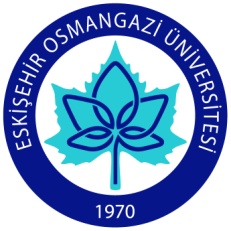 TarihT.C.Eskişehir Osmangazi ÜniversitesiKlinik Araştırmalar Etik Kurulu BaşkanlığınaSorumlu araştırmacısı olduğum …………………………………….. başlıklı araştırmanın etik uygunluğunun Eskişehir Osmangazi Üniversitesi Klinik Araştırmalar Etik Kurulu tarafından değerlendirilmesi için gereğini arz ederim. Saygılarımla,Sorumlu Araştırmacı İmza